畅想之星电子书APP使用说明资源简介：畅想之星电子图书涉及哲学、经济学、法学、教育学、文学、历史学、理学、工学、农学、医学、军事学、管理学和艺术学十三大门类，其中中文电子书超过20万种。使用方法：（1）扫描二维码，下载安装畅想阅读校园版APP。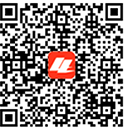 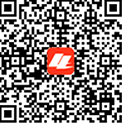       iOS版下载                    Android版下载选择CARSI登录。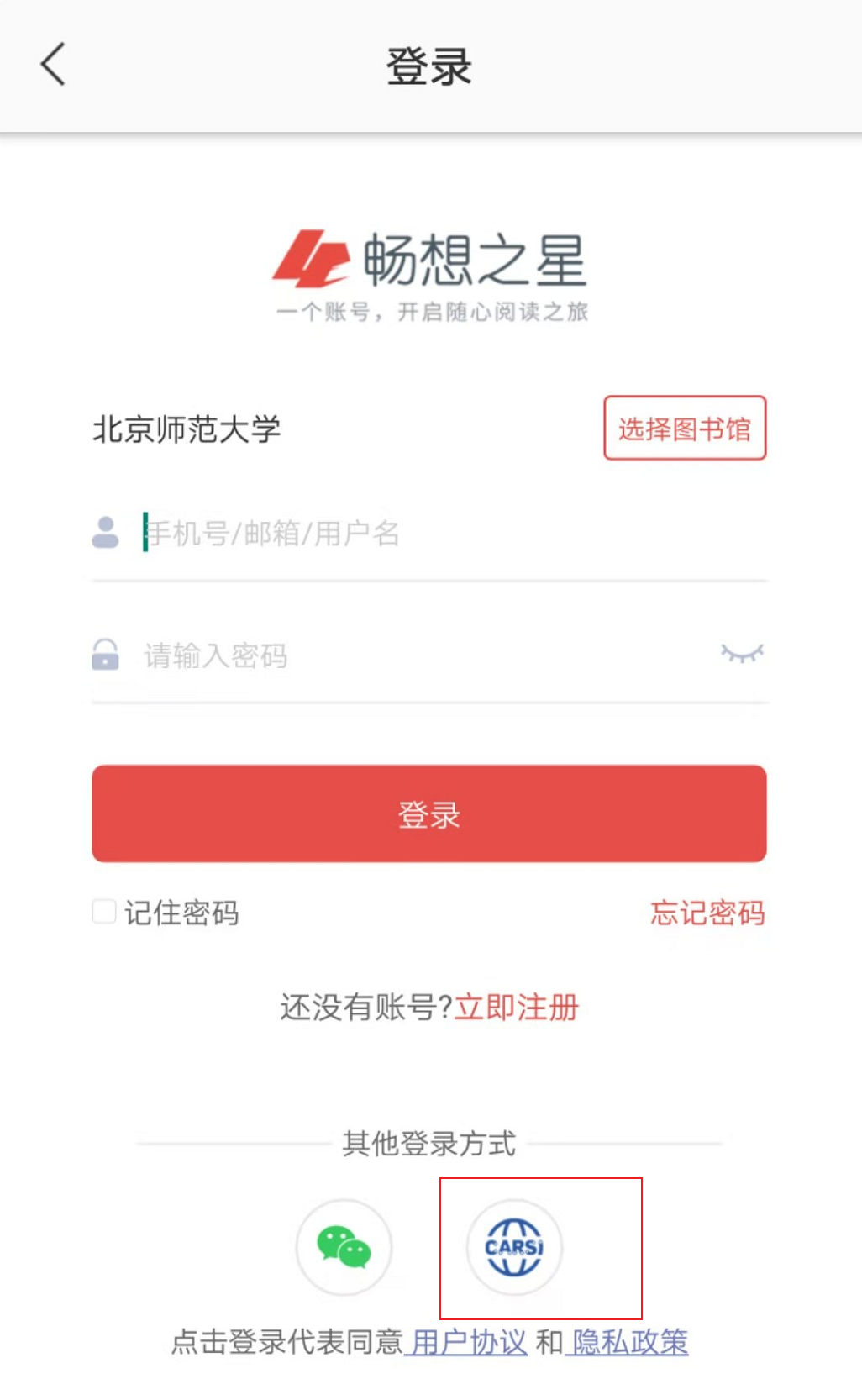 输入或选择学校“北京师范大学”。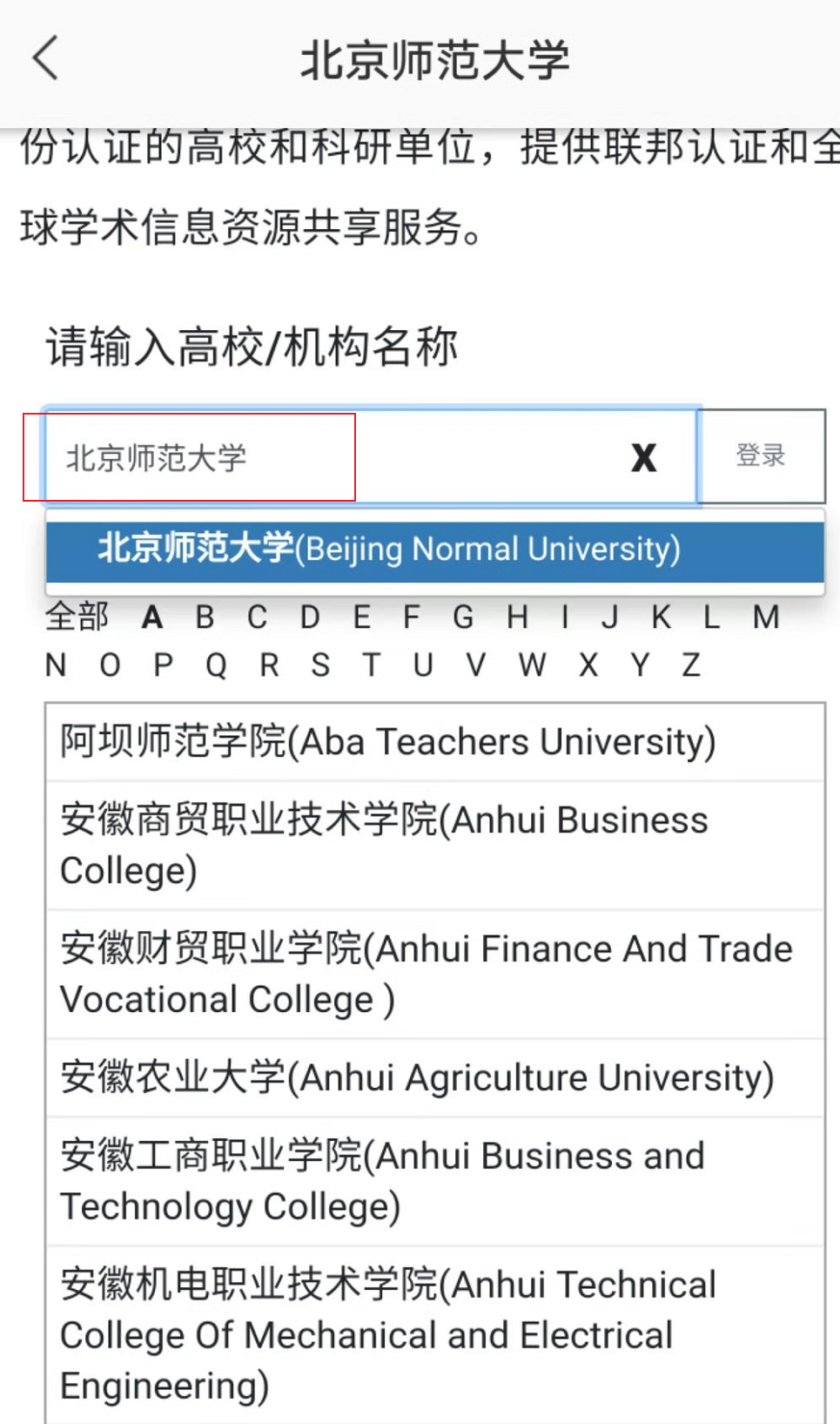 在认证页面输入学工号和密码（学工号和密码与数字京师一致）。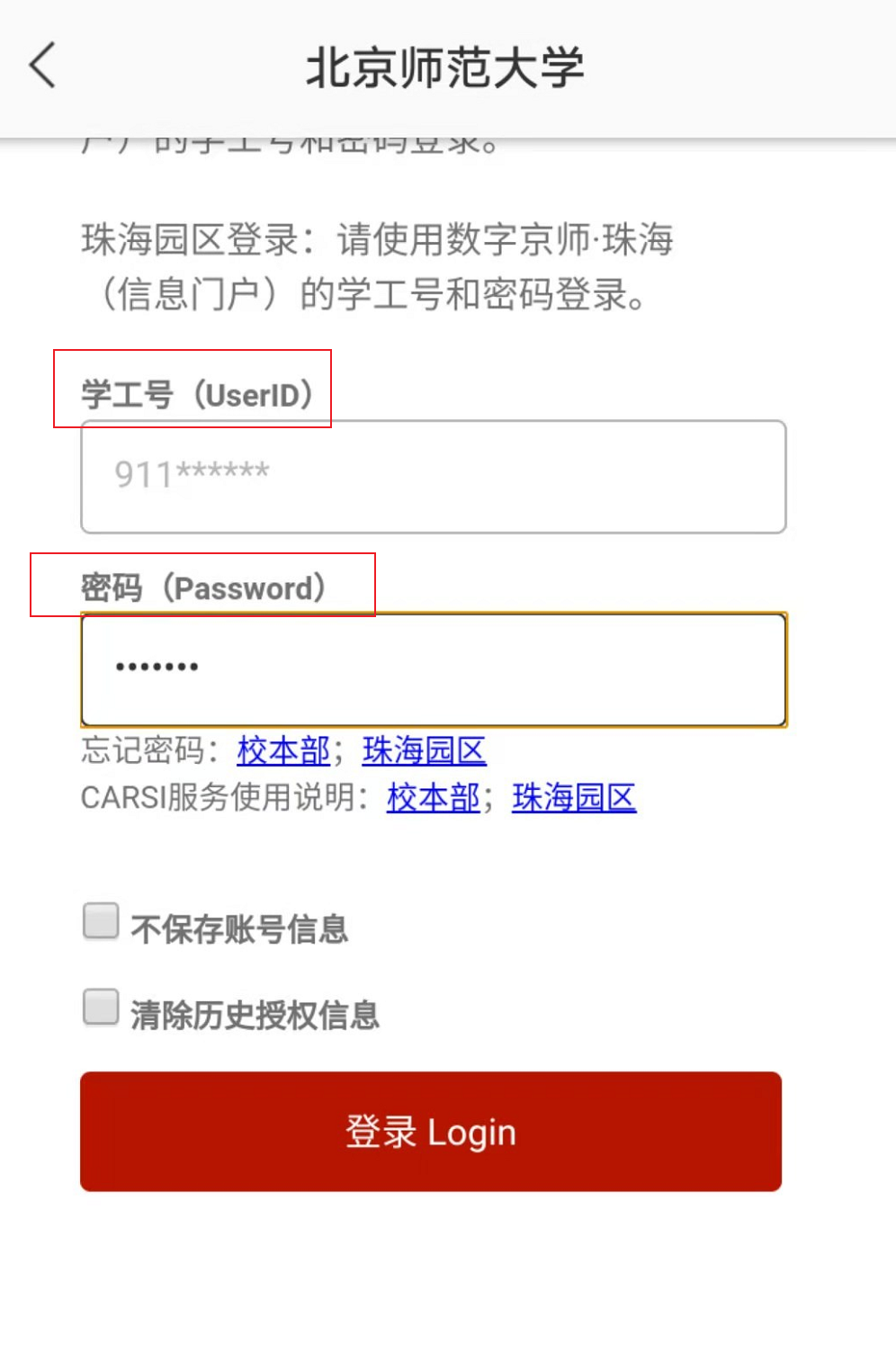 （5）登录成功后，即可进入“北京师范大学”机构用户页面，进行阅读。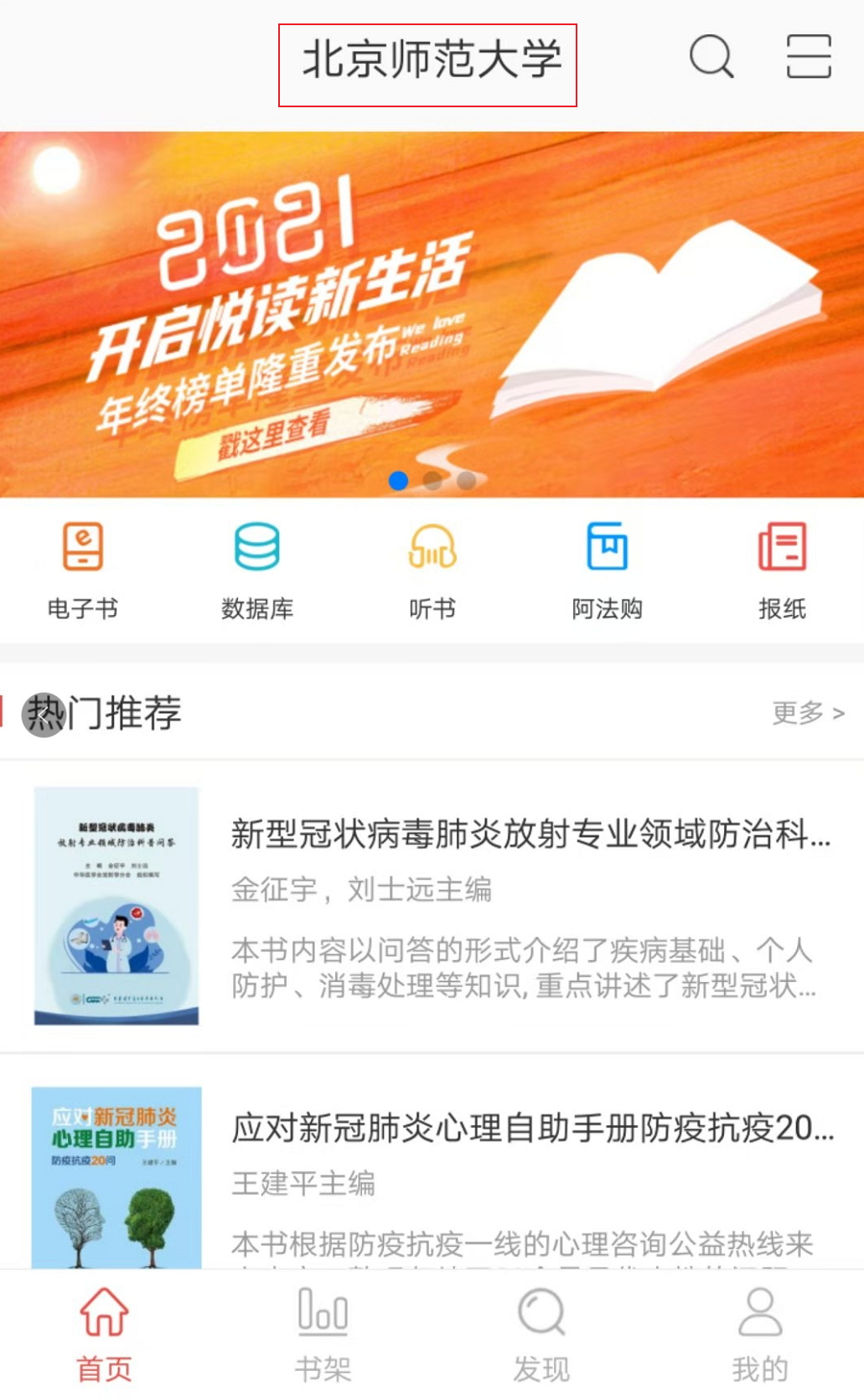 